 2023.8.7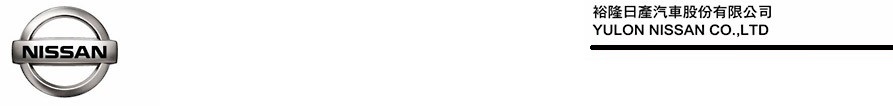 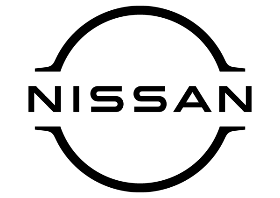 2023 NISSAN大自然嬉遊記「智動領航」  盛大回歸邀集3,000位車主寓教於樂  體驗智能駕馭未來    裕隆日產汽車長期投入生態保育與環保教育，自 2010 年起連續 10 年舉辦「NISSAN 大自然嬉遊記」活動，邀請車主家庭共襄盛舉，一同為環保盡一份心力。新冠肺炎疫情期間為配合防疫安全，裕隆日產停辦大型群聚活動，2023 年因 COVID-19 疫情趨緩，且適逢裕隆日產成立 20 週年，「NISSAN 大自然嬉遊記」正式盛大回歸，本屆主題為「智動領航」，規劃結合環保節能及 NISSAN 品牌科技的多元闖關與體驗，分別於 7 月 15 日在台南頑皮世界野生動物園及 7 月 23 日在新竹小叮噹科學主題樂園，為車主帶來寓教於樂的暑期親子活動，3,000 位活動名額於開放報名兩週內即提前額滿，裕隆日產由衷感謝廣大車主的熱烈支持。    裕隆日產多年來持續辦理「NISSAN 大自然嬉遊記」活動，以環境永續為訴求，結合野鳥救援、濕地保育、螢火蟲復育及科學教育等多元主題，規劃寓教於樂的精彩活動，號召廣大 NISSAN 車主闔家共同參與。NISSAN 更以實際行動落實環保，投入大量資源研發導入X-TRAIL e-POWER、X-TRAIL 輕油電、LEAF 等新能源車款，為節能減碳善盡企業社會責任。2023 NISSAN大自然嬉遊記結合「智動領航」概念，規劃智行未來體驗，透過無人車模型操作及腳踏車智備純電，體驗 ProPILOT 智行安全系統及認識能源生成、儲存與轉換的多元型態；邀請親子一起參加智動領航闖關，完成 NIM ( NISSAN Intelligent Mobility )小學堂關卡，讓車主瞭解未來移動的電驅趨勢及 NISSAN 獨家科技；安排 e 世代移動體驗，讓車主於現場親身試駕體驗搭載了 NISSAN 黑科技 VC-TURBO 可變壓縮比引擎的全新 ALTIMA、新能源車款 X-TRAIL e-POWER 及電動車 LEAF 等車款，搭配豐富的園區設施與 YOYO 家族帶領主題唱跳，創造車主家庭珍貴溫馨的歡聚回憶。    裕隆日產堅持提供車主最溫暖貼心的產品與服務，未來將持續舉辦「NISSAN 大自然嬉遊記」活動，致力推廣綠色永續教育，攜手車主守護地球；NISSAN 更將繼續投入開發環保節能車款，實踐「技術日產 智行未來」的品牌內涵，提供車主無微不至的優質服務。本屆「NISSAN大自然嬉遊記」活動花絮請見 NISSAN FB官方粉絲團：https://reurl.cc/aVgezG。# # #聯絡方式：裕隆日產汽車股份有限公司公關室媒體專線：0800-371-171公司網站：www.nissan.com.tw